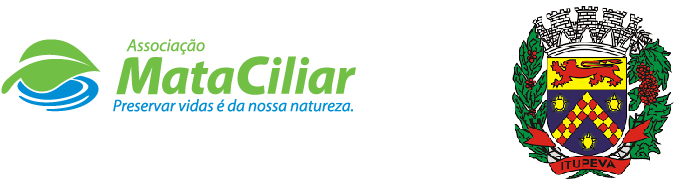 RELATÓRIO RECEBIMENTO DE ANIMAIS NOVEMBRO 2021.Fauna Silvestre recebida pelo CRAS - AMC proveniente do Município de ITUPEVA.Data: ___/____/____				Assinatura:______________RGDATA DE ENTRADANOME POPULARNOME CIENTÍFICO3530103/11/2021ChopimMolothrus bonariensis3533205/11/2021AndorinhaHirundinidae sp.3540209/11/2021OuriçoEurinaceus sp.3540309/11/2021QuiriquiriFalco sparverius3547414/11/2021Coruja buraqueiraAthene cunicularia3548615/11/2021Tucano-tocoRamphastos toco3558822/11/2021Pica-pauPicidae sp.3562725/11/2021Coruja do matoMegascops choliba3565926/11/2021Coruja do matoMegascops cholibaTOTAL9 ANIMAIS9 ANIMAIS9 ANIMAIS